Maykee CAREER OBJECTIVES I am seeking a position where I can expand my experience in dealing directly with people in the field of hospitality. To obtain a significant challenging position wherein I can deliver my expertise and innovative hospitality skills, while maintaining the integrity and work ethics of the working environment, thereby maintaining the reputation of the organization.EDUCATIONAL ATTAINMENTCollege: 	Bachelor of Science in Travel Management		Our Lady of Fatima University		Year Graduated 2015ON THE JOB TRAININGSales and Marketing Department On-the-job Training, Luxent Hotel Quezon City April 8- May 18, 2014 Public Relations Assistant, Public Affairs Department On-the-job Training, Manila International Airport Authority November 17, 2014- February 06, 2015 PROFESSIONAL SKILLSEffective verbal communication skill and organizational skills. Motivated to listen and learn with close attention to detail. Tolerant and flexible to different situationTRAININGS AND SEMINARS ATTENDED International Cabin Attendants Training School (ICATS)Philippine Stock Exchange, PasigSeptember 07, 2015-November 02, 2015Sofitel Overview, Front Office Seminar and Career Orientation Sofitel Manila Plaza, Pasay City October 24 and 25, 2014 In-flight/Basic Airline Operation and Hotel Immersion Tour Sofitel Manila Plaza, Pasay City October 12, 2014Global Distribution System: Amadeus in focus Our Lady of Fatima University April 3-5, 2014 Leisure and Resort Development Summit Thunderbird Hotel and Resort, La Union November, 2013 National Service Training Program Disaster response and management training with basic high angle rescue April 26, 2012 CO-CURRICULAR ACTIVITIES/ACHIEVEMENTS Gold Medal Awardee Hospitality Supervisor Certificate, American Hospitality Academy January 31, 2015 Dancing Flight Attendant Champion Tourism Week, Our Lady of Fatima University January, 2014 PERSONAL INFORMATIONGender: 		Female Date of Birthdate: 	December 07, 1994 Age: 			21 years old Civil Status: 		Single Height: 		5’5Weight: 		128lb Language Spoken:	Filipino, EnglishJob Seeker First Name / CV No: 1714278Click to send CV No & get contact details of candidate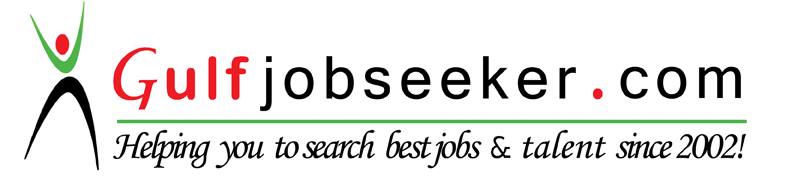 